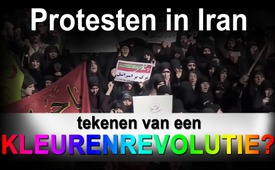 Protesten in Iran: tekenen van een kleurenrevolutie?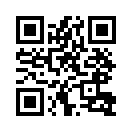 In deze zending belichten we de vraag of het om een zogenaamde “kleurenrevolutie” zou kunnen gaan. Kleurenrevoluties komen aan hun naam doordat studenten tijdens demonstraties eens zakjes verf naar belangrijke gebouwen gooiden en deze term wordt gebruikt voor georkestreerde protestacties van buitenaf, die moeten leiden tot omverwerping van de regering. Dat verloopt meestal niet zonder geweld.Sinds 28 december 2017 vinden er in Iraanse steden betogingen en tegenbetogingen plaats. In onze vorige zending liet Kla-TV de beursexpert Dirk Müller aan het woord komen. Volgens hem zou het hier opnieuw gaan om een conflict van Saoedi-Arabië, Israel en de VS enerzijds en bevriende landen van Iran anderzijds. “Het gaat om strategie, grote thema’s, maar zeker niet om de eierprijzen”, aldus Dirk Müller.
In deze zending belichten we de vraag of het om een zogenaamde “kleurenrevolutie” zou kunnen gaan. Kleurenrevoluties komen aan hun naam doordat studenten tijdens demonstraties eens zakjes verf naar belangrijke gebouwen gooiden en deze term wordt gebruikt voor georkestreerde protestacties van buitenaf, die moeten leiden tot omverwerping van de regering. Dat verloopt meestal niet zonder geweld. 
In het huidige geval bv. zei president Rouhani dat de protesten niet enkel veroorzaakt worden door interne problemen maar ook door ophitsing vanuit het buitenland.
Toegegeven: niet achter elk protest zit een extern gecontroleerde revolutie. Echter aanhoudende protesten kunnen onderzocht en geëvalueerd worden aan de hand van typische kenmerken van zo’n kleurenrevolutie. Kla.TV vatte dit reeds samen in de volgende uitzendingen:
“Hoe functioneren kleurrevoluties? Voorbeeld: Armenië” “Kruitvat Venezuela: kenmerken van een kleurenrevolutie” 
We bekijken nu enkele kenmerken a.h.v. van de situatie in Iran:
1. De ontevredenheid over de economische situatie wordt uitgebuit en uitgebreid tot protestacties - hierin wordt aangedrongen op het ontslag van de president. Dit was bv. ook het geval in Syrië en Lybië (2011), in Oekraïne (2014) en in Venezuela tot op de huidige dag. Aanvankelijk ging het de demonstranten in Iran vooral om de slechte economische situatie. De protesten kregen toen steeds meer een politiek karakter en richtten zich ook direct tegen de religieuze leider Ajatollah Ali Khamenei. Dat werd zelfs door de westerse media opgemerkt.
2. Elk voorstel van de regering voor een gesprek, wordt door de demonstranten afgewezen. De politieke commentator van het Iraanse persbureau, „Mehr News Agency“, zei in een interview met RT Deutsch dat de legitieme eisen van de demonstranten voor betere levensomstandigheden door alle overheidsfunctionarissen worden gerespecteerd. De regering schortte de geplande verhoging van de brandstofprijzen op om de demonstranten te sussen en schortte voorlopig de plannen op voor financiële steun aan behoeftigen. Dan zal men kunnen zien of het de demonstranten werkelijk hierom gaat en of ze bereid zijn te onderhandelen ….. of dat ze uit zijn op de omverwerping van de regering en het systeem.
3. Een deel van de demonstranten wordt getraind om de veiligheidstroepen te provoceren of demonstranten worden geïnfiltreerd door gewelddadige loonterroristen. De commentator van "Mehr News Agency" zei dat de eerste protesten vreedzaam verliepen. Vervolgens zei hij: “Het legitieme protest werd door een groep relschoppers overgenomen; die probeerden de protesten gewelddadig te laten verlopen en dat is in feite de reden waarom het publiek zich van deze gewelddadige acties heeft gedistancieerd.”
4. De westerse media nemen het duidelijk op voor de demonstranten en stellen de president verantwoordelijk voor het ongenoegen en het geweld. Volgens berichten in de media kwamen tot nu toe minstens 21 mensen om het leven tijdens de rellen. In de westerse media wordt de indruk gewekt dat de doden en gewonden voor rekening van de overheid zijn. Aan de andere kant sprak de commentator van "Mehr News Agency" over "nepnieuws" van de reguliere media. De meeste slachtoffers werden gedood door gewapende demonstranten. Doch de media tonen beelden van gewelddadige incidenten uit andere landen en geven de Iraanse veiligheidstroepen hiervoor valselijk de schuld. Beste kijker, wees dus op uw hoede voor de voorbarige beschuldigingen door de media. Observeer de verdere ontwikkelingen in Iran aan de hand van de kenmerken van een extern gestuurde kleurenrevolutie. U kunt nu een fragment zien van „Echokammer“ van RT Deutsch van 5 januari 2018. Daarin worden de uitspraken van de commentator van "More News Agency" en enkele kenmerken van een kleurenrevolutie op indrukwekkende wijze bevestigd.


RT Duits zending “Ecokammer” van 5 januari 2018
 De protesten in Iran in de schaduw van de geopolitiek

Presentator:
Wat begon als vreedzame demonstraties voor economische vooruitgang, escaleerde heel snel … en de kritische eisen tegen de regering traden mediamiek snel op de voorgrond. Precies hier, op de grens tussen ‘feiten en doelgerichte speculatie’, scheidt het kaf zich van het koren.

Presentatrice:
Absoluut! De ZDF berichtte op 31 dec. 2017 heel algemeen over de massale demonstraties tegen de Iranese regering. 

ZDF/
“Protesten over heel het land: de Iranese regering treedt hard op tegen demonstranten. Twee mensen sterven.” 

Presentatrice: 
Twee dagen later moest de ZDF erop terugkomen omdat het filmpje van 2009 was.

ZDF:
“Naast de opnamen door de staatstelevisie blijven er voor de journalisten vaak alleen privé video’s van mobieltjes over … zoals de beelden die wij gisteren hebben gebruikt. Zij moesten actuele overtredingen tonen van regeringseenheden. Feitelijk waren ze van 2009 en werden nu opnieuw verspreid.”

Presentator:
Ook de plaatsvervangende directeur van Human Rights Watch, Kenneth Roth, vond het blijkbaar niet erg om fake news te verspreiden na het uitbreken van de protesten. Op 31 december 2017 beweerde hij dat het bij de demonstranten ging om het terugtreden van de geestelijke leider Ayatollah Chamenei. Daarvoor gebruikte hij beelden van een demonstratie VOOR de geestelijke leider.

Presentator:
Ja, à propos, er waren ook demonstraties voor de regering in Iran. Wat zeggen de mensen op straat eigenlijk over de protesten - we nemen een kijkje.
Demonstrante: “De economische hervormingen moeten doorgaan. Weg met Amerika en Israël!”
Presentator: 
Hoogst waarschijnlijk beheerst Trump niet het Farsi; hij twitterde onmiddellijk na de protesten het volgende:

Donald Trump – gelezen door de presentator:
“Ondanks de geweldige deal met de regering Obama, faalt Iran op alle niveaus. De grandioze Iraniërs werden vele jaren onderdrukt. Zij hongeren naar voeding en vrijheid. Behalve de mensenrechten wordt Iran beroofd van zijn rijkdom. Tijd voor verandering!”
Presentatrice: Toch merkwaardig hoe Trump de protesten vrij interpreteert en hoe snel onze media meedoen voordat we weten wat er aan de hand is.
Presentator:
Tja, herinnert je dat toevallig aan iets?
Presentatrice:
Zeker! Bijvoorbeeld aan Libië en Syrië waar ook gewelddadige protesten waren en doden vielen. Toentertijd was het snel duidelijk voor de toppolitici van de EU en Amerika, wie de verantwoording had en dat Gaddafi en Assad moeten gaan. Maar bij Assad is de vlieger niet opgegaan! 

Presentator:

In het begin protesteerden jonge Libiërs in Benghazi; ze stelden legitieme eisen aan de regering. Later escaleerden die protesten dan…
Presentatrice:
… heel duidelijk met de hulp van buitenaf. Onze kwaliteitsmedia trommelden voor oorlog en dan namen Islamitische terroristen heel snel het commando over met behulp van het NAVO vliegverbod.

Interview met David Cameron, Britse premier: gelezen door de presentator:
“Onze boodschap aan Gaddafi is duidelijk: Verdwijn! Ga! Jij hebt in dit land geen toekomst. Deze mensen, jouw burgers, willen je niet meer. We hebben gezien hoe bruut je met hen omgaat en ze ombrengt. In Benghazi, Misrata en Zintan …het is tijd voor jou om te gaan.”

Presentator:

Het is zo: om lucht te geven aan hun frustratie gaan mensen de straat op, overal ter wereld. Het probleem is: selectieve verontwaardiging, die treft - merkwaardig genoeg - alleen staten die zich niet gedragen zoals gewenst door de westerse gemeenschap.

Presentatrice:
Zoals in het geval van Assad in Syrië: eerst een toeverlaat, dan een dictator.

Presentatrice:
Onder het vaandel van ‘vrijheid en mensenrechten’ laten westerse belangen zich nog steeds het beste op de markt brengen. 
Hier een tegengesteld voorbeeld: het koninkrijk Bahrein. Ook daar komt het steeds weer tot massale protesten tegen de regering, voor wie overigens ‘mensenrechten’ een absoluut vreemd woord is. Bahrein is echter een belangrijke regionale partner van landen zoals Duitsland, Frankrijk en Saoedi-Arabië. 

Presentatrice:
Dus geen openbare, morele verontwaardiging van politici en geen noemenswaardige berichtgeving ondanks visueel verbluffende protesten. 

Presentator:
En weet je wat nog het toppunt was?

Presentatrice:
Alsjeblief, zet mijn nieuwsgierigheid niet zo op de proef …

Presentator:
Net deze video van 2011 uit Bahrein werd onlangs gerecycleerd en verspreidde zich als een virus op het net als massaal Iranees protest. In tegenstelling met het zeven jaar oude origineel, werd ‘dat vogeltje’ binnen enkele uren meer dan een miljoen keer aangeklikt. Hier hebben we het weer: selectieve verontwaardiging, nu versterkt via internet.
Ook gerenommeerde journalisten hebben dit fake news verspreid. Zo bijvoorbeeld Ali-Ahmed, een vermeende onderzoeksjournalist met zetel in Washington. Die heeft zich behoorlijk geblameerd bij het opnieuw twitteren. Als expert voor de Golf regio zou hij de vlaggen van Bahrein en Iran eigenlijk uit elkaar moeten kunnen houden… Een geval van ‘rood-groene-kleurenblindheid’ of was zijn ‘wens’ hier de vader van de ‘gedachten’? 

Presentator:
De Iranese president Hassan Rouhani verklaarde de protesten legitiem maar veroordeelde echter in één adem het geweld en het van buitenaf instrumentaliseren van de opstanden. Men zoekt in Rouhani’s eigen woorden naar zelfkritiek op de economische politiek … echter tevergeefs. In tegenstelling tot zijn conservatieve, maar sociaal-politiek ultra linkse voorganger Ahmadinejad, kan men Rouhani typeren als neoliberale hervormer. De woede van de armen komt daarom ook op de rekening van zijn politiek.

Tussen haakjes … instrumentaliseren… in 1953 ontdeden de CIA en MI6 zich met behulp van geleide protesten van de democratisch gekozen Iranese minister-president Mohammad Mossadeq. In 2013 werden daarover de eerste CIA-akten blootgelegd en nu kan iedere geïnteresseerde zelf nalezen, hoe de geheime diensten de putsch organiseerden. Meer daarover op „deutsch.rt.com“ in de korte clip. 
. 
Presentatrice:
Op 4 januari werd bekend dat Amerika - als reactie op de protesten - nieuwe sancties heeft afgekondigd tegen vijf Iranese wapenfabrikanten die ballistische raketten produceren. 
Presentator:
Evenwel schijnt Europa deze keer niet vastberaden één lijn te trekken met Amerika. Terwijl Sarkozy zich in 2011 nog aan de top stelde van de bevrijders van Libië, spreekt Emmanuel Macron ongehoorde gedachten uit. De toon die men verneemt uit Amerika, Israël en Saoedi-Arabië is er één die ons bijna in oorlog zou kunnen brengen. 

Presentatrice:
Macron waarschuwde ervoor om de protesten geopolitiek uit te buiten en de as van het kwade weer te doen herleven.

Presentator:
Ondertussen heeft Trump al voorzorgsmaatregelen genomen. Een woordvoerder van het Witte Huis verklaarde dat het bestuur van Trump nadenkt over verdere wegen om de Iraniërs te helpen. Maar daarover men slechts zeggen: “Help, de helpers komen!”

Presentator:
Om een zo duidelijk mogelijk beeld van de situatie te behouden, heeft onze collega Maria Janssen gesproken met professor doctor Hamid Yousefi, geboren in Teheran. Hij heeft o.a. een leeropdracht aan de universiteiten Saarland en Potsdam – Duitsland.

Presentatrice:
U vindt dit gesprek onder de rubriek interviews en RT-Aktuell in het Duits

Presentator:
Ja, veel genoegen bij het kijken.

Presentator:
Tot de volgende keer, beste kijkers.

Presentator:
Blijf ons trouw!door //Bronnen:https://de.sputniknews.com/politik/20180104318946699-iran-proteste-staatsanwalt-verschwoerungen/
https://de.wikipedia.org/wiki/Farbrevolutionen
http://www.boerse-online.de/nachrichten/aktien/Zehntausende-gehen-fuer-iranische-Fuehrung-auf-die-Strasse-1012523772
https://deutsch.rt.com/der-nahe-osten/63111-mainstream-medien-fake-news-iran-proteste-regime-change/
https://deutsch.rt.com/programme/echokammer/63171-echokammer-3-iran-proteste-im/
https://www.youtube.com/watch?v=I_rcBmGD7Jc
https://www.youtube.com/watch?time_continue=17&v=Sqy2Rs2YP6gDit zou u ook kunnen interesseren:---Kla.TV – Het andere nieuws ... vrij – onafhankelijk – ongecensureerd ...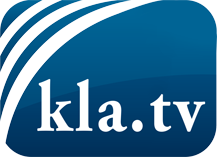 wat de media niet zouden moeten verzwijgen ...zelden gehoord van het volk, voor het volk ...nieuwsupdate elke 3 dagen vanaf 19:45 uur op www.kla.tv/nlHet is de moeite waard om het bij te houden!Gratis abonnement nieuwsbrief 2-wekelijks per E-Mail
verkrijgt u op: www.kla.tv/abo-nlKennisgeving:Tegenstemmen worden helaas steeds weer gecensureerd en onderdrukt. Zolang wij niet volgens de belangen en ideologieën van de kartelmedia journalistiek bedrijven, moeten wij er elk moment op bedacht zijn, dat er voorwendselen zullen worden gezocht om Kla.TV te blokkeren of te benadelen.Verbindt u daarom vandaag nog internetonafhankelijk met het netwerk!
Klickt u hier: www.kla.tv/vernetzung&lang=nlLicence:    Creative Commons-Licentie met naamgeving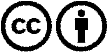 Verspreiding en herbewerking is met naamgeving gewenst! Het materiaal mag echter niet uit de context gehaald gepresenteerd worden.
Met openbaar geld (GEZ, ...) gefinancierde instituties is het gebruik hiervan zonder overleg verboden.Schendingen kunnen strafrechtelijk vervolgd worden.